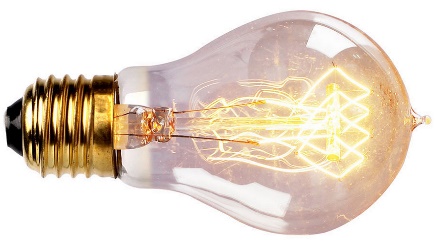 Matériel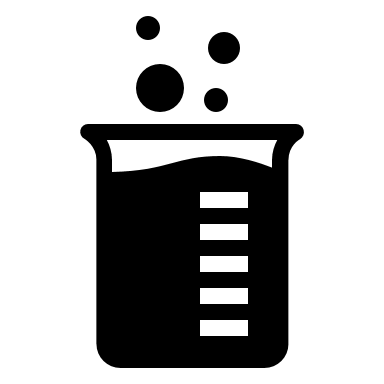 Mode opératoire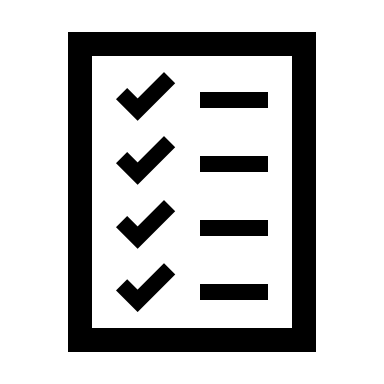 Déposer tous ces objets à la surface de l’eau d’un aquarium.Observation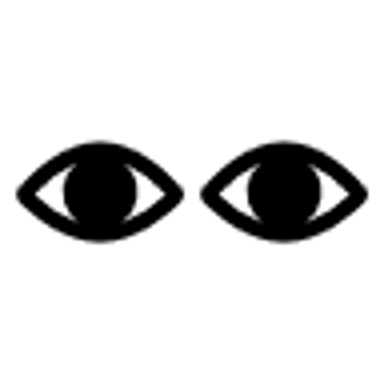 Complète le tableau ci-dessous.Rapport de laboratoire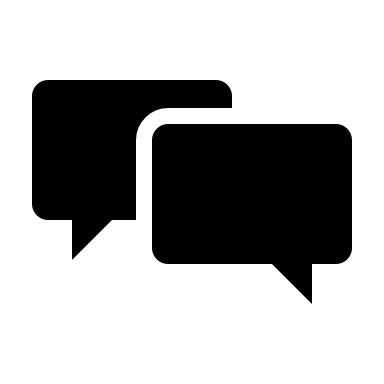 Indiquer l’objectif du laboratoire.Inscrire le matériel utilisé.Ecrire le mode opératoireCompléter le tableau d’observation et répondre à la question suivante :Peux-tu prédire si le corps coule ou flotte sans faire l’expérience ?Pour la conclusion, compléter les formules suivantes :L’objet flotte  objet ……… liquideL’objet coule  objet ……… liquideSigles de sécurité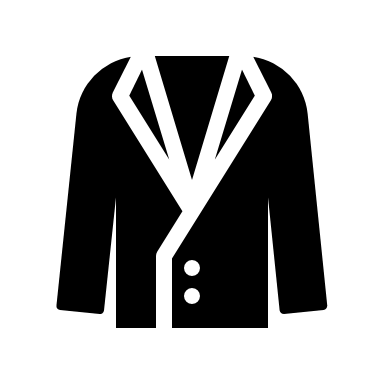 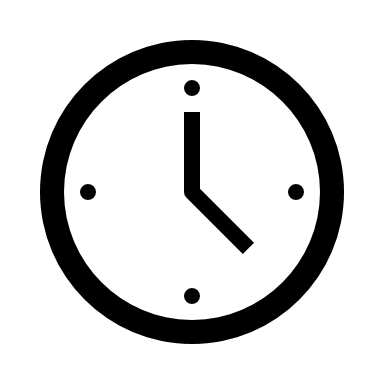 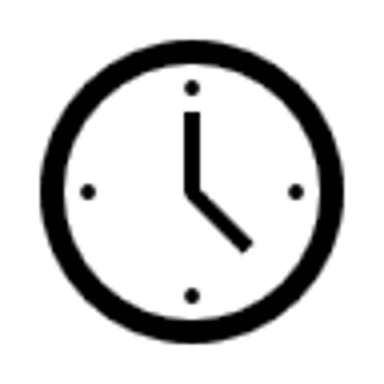 1Ballon de baudruche gonflé1Sachet hermétique totalement rempli d’eau1Bloc compact de bois1Morceau de cuivre1Morceau de plomb1Récipient d’eau (cristallisoir)ObjetCoule/flotteobjet  (kg/m³)Comparaison eau et objetBallon d’air1,3Bois800Sachet d’eau1 000Cuivre8 900Plomb11 300